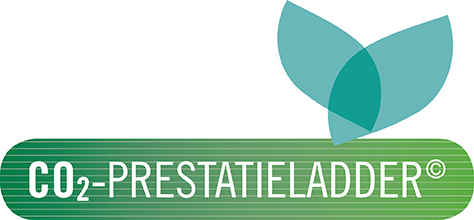 Sector- en keteninitiatievenETI BV| InleidingVanuit de CO2-Prestatieladder wordt gevraagd om deelname aan een sector- of keteninitiatief. Het bedrijf dienst zich daarbij op de hoogte te stellen van de initiatieven die binnen de branche spelen.Actieve deelnameDe gedachte achter deelname aan een initiatief is dat door interactie met andere bedrijven informatie kan worden uitgewisseld en in samenwerking nieuwe ideeën en ontwikkelingen t.b.v. CO2-reductie tot stand kunnen komen. Vanuit dit doel vraagt de norm om een actieve deelname, middels bijvoorbeeld werkgroepen. Verslagen van bijeenkomsten en van overlegmomenten, en presentaties van het bedrijf in de werkgroep kunnen dienen als bewijs van actieve deelname tegenover de auditor. Voortgang initiatiefMocht een initiatief waaraan wordt deelgenomen op een gegeven moment niet meer relevant zijn voor het bedrijf (wanneer gedurende een half jaar of langer geen voortgang in het initiatief of actieve deelname aangetoond kan worden) en de deelname wordt beëindigd, dan kan de inventarisatie van de initiatieven dienen als bron voor het kiezen van deelname aan een ander initiatief.LeeswijzerIn hoofdstuk 2 wordt de inventarisatie van sector- en keteninitiatieven gegeven waarbij gefocust is op de initiatieven die voor ETI BV relevant kunnen zijn. Vervolgens wordt in hoofdstuk 3 beschreven aan welke initiatieven deelgenomen wordt en welk budget daarvoor vrijgemaakt is.| Inventarisatie sector- en keteninitiatievenDatum		5-12-2018Aanwezig	DirectieledenAfwezig	-Notulist	J. NanningsOnderwerp 	Inventarisatie sector- en keteninitiatieven| Actieve deelname sector- en keteninitiatievenStichting Nederland CO2 NeutraalOnderstaand treft u een overzicht van het initiatief Nederland CO2 Neutraal, waar ETI BV aan deelneemt. Om deze deelname te bewijzen staan in de bijlage de volgende documenten:Verslag bijeenkomsten Nederland CO2 Neutraal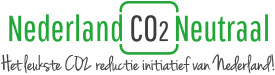 Colofon1D Alle Het bedrijf is op de hoogte van sector en/of keteninitiatieven. 1.D.1. Het bedrijf is aantoonbaar op de hoogte van sector- en/of keteninitiatieven op het gebied van CO2-reductie die in belangrijke mate verband houden met de projectenportefeuille. 15 1D Alle Het bedrijf is op de hoogte van sector en/of keteninitiatieven. 1.D.2. Sector- en keteninitiatieven, en hoe deze verband houden met de bedrijfsvoering en de projectenportefeuille, zijn besproken in managementoverleg. 10 1D Alle Doelstelling: Het bedrijf weet welke ontwikkelinitiatieven er zijn die potentieel maatregelen kunnen opleveren die relevant zijn voor het bedrijf. Het management heeft uitspraken gedaan over eventuele deelname aan deze initiatieven. Doelstelling: Het bedrijf weet welke ontwikkelinitiatieven er zijn die potentieel maatregelen kunnen opleveren die relevant zijn voor het bedrijf. Het management heeft uitspraken gedaan over eventuele deelname aan deze initiatieven. Doelstelling: Het bedrijf weet welke ontwikkelinitiatieven er zijn die potentieel maatregelen kunnen opleveren die relevant zijn voor het bedrijf. Het management heeft uitspraken gedaan over eventuele deelname aan deze initiatieven. 2D Alle Het bedrijf neemt passief deel aan initiatieven rond de reductie van CO2 in de sector of daarbuiten. 2.D.1. Het bedrijf neemt passief deel aan minimaal één (sector of keten) initiatief dat in belangrijke mate verband houdt met de projectenportefeuille, door inschrijving en/of betaling van contributie of sponsoring 20 2D Alle Het bedrijf neemt passief deel aan initiatieven rond de reductie van CO2 in de sector of daarbuiten. 2.D.2. Het bedrijf neemt (beperkt) actief deel in een sector- of keteninitiatief dat in belangrijke mate verband houdt met de projectenportefeuille. 5 2D Alle Doelstelling: Het bedrijf weet welke informatie van nut kan zijn voor zijn projecten (gekoppeld aan 2.B en 2.C) en neemt deel aan een initiatief dat beantwoordt aan de eigen kennisbehoefte. Doelstelling: Het bedrijf weet welke informatie van nut kan zijn voor zijn projecten (gekoppeld aan 2.B en 2.C) en neemt deel aan een initiatief dat beantwoordt aan de eigen kennisbehoefte. Doelstelling: Het bedrijf weet welke informatie van nut kan zijn voor zijn projecten (gekoppeld aan 2.B en 2.C) en neemt deel aan een initiatief dat beantwoordt aan de eigen kennisbehoefte. 3D Alle Het bedrijf neemt actief deel aan initiatieven rond de reductie van CO2 in de sector of daarbuiten. 3.D.1. Actieve deelname aan minimaal één (sector of keten) initiatief op het gebied van CO2-reductie in de projectenportefeuille door middel van aantoonbare deelname in werkgroepen, het publiekelijk uitdragen van het initiatief en/of het aanleveren van informatie aan het initiatief. 20 3D Alle Het bedrijf neemt actief deel aan initiatieven rond de reductie van CO2 in de sector of daarbuiten. 3.D.2. Het bedrijf heeft hiervoor een specifiek budget vrijgemaakt. 5 3D Alle Doelstelling: Het bedrijf draagt bij aan en maakt gebruik van de ontwikkeling van nieuwe kennis, in samenwerking met anderen, gericht op potentieel effectieve reductiemaatregelen. Doelstelling: Het bedrijf draagt bij aan en maakt gebruik van de ontwikkeling van nieuwe kennis, in samenwerking met anderen, gericht op potentieel effectieve reductiemaatregelen. Doelstelling: Het bedrijf draagt bij aan en maakt gebruik van de ontwikkeling van nieuwe kennis, in samenwerking met anderen, gericht op potentieel effectieve reductiemaatregelen. Sector- en keteninitiatieven omtrent CO2-reductieSector- en keteninitiatieven omtrent CO2-reductieNederland CO2 NeutraalWerken aan CO2-reductie kan ook leuk zijn! Dat is de boodschap die de oprichters van het initiatief Nederland CO2 Neutraal haar deelnemers wil meegeven. Het doel achter het initiatief is het actief informeren en betrekken van bedrijven bij de verschillende mogelijkheden om CO2-reductie te bewerkstelligen. Dit wordt niet alleen gerealiseerd door het verstrekken van informatie, maar ook door het organiseren van bijeenkomsten en deelname in werkgroepen.ETI BV heeft zich aangemeld bij dit initiatief en neemt deel.EZK evenement : Partners in energie uitdagingen. Betrokkenheid en energie kenmerkte het EZK-evenement Partners in Energie-uitdagingen op 31 januari 2019 in Barneveld. Vind hier de presentaties, foto's en het verslag van hét evenement voor bedrijven die werk maken van energiebesparing en duurzame energieopwekking.ETI BV heeft zich aangemeld bij dit initiatief en neemt deel.KostenpostAantalEenheidTotaalInzet medewerkers16 uur€ 100,-€ 1600,-Jaarlijkse bijdrage ned co2 neutraal1 maal€ 1206,-€ 1206,-Jaarlijkse bijdrage skao1 maal€ 302,50€ 302,50Dekra certificering1 maal€ 3233,73€ 3233,73Totaal€ 6342,23auteur(s) John Nannings kenmerkSector- en keteninitiatievendatum5-12-2018versie1.0statusDefinitief